“PENGARUH KUALITAS VISUAL TERHADAP KEBERLANJUTAN KAMPUNG PELANGI SEMARANG”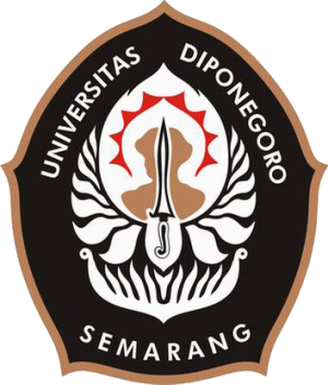 TESISDisusun Dalam Rangka Memenuhi PersyaratanProgram Studi Magister ArsitekturOlehTETI INDRAWATI WURYANINGSIH21020116410005PROGRAM STUDI MAGISTER ARSITEKTURDEPARTEMEN ARSITEKTUR FAKULTAS TEKNIKUNIVERSITAS DIPONEGORO SEMARANG2018